Частное образовательное учреждение средняя общеобразовательнаяЧастная интегрированная школаПоложениео порядке проведения текущего контроля успеваемости и промежуточной аттестации обучающихсяВолгоградОбщие положения1.1. Настоящее Положение разработано в соответствии с Федеральным законом от 29 декабря 2012 г. № 273-ФЗ «Об образовании в Российской Федерации» (с изменениями и дополнениями); Приказом Министерства образования и науки Российской Федерации от 30 августа 2013 г. № 1015 «Об утверждении Порядка организации и осуществления образовательной деятельности по основным общеобразовательным программам – образовательным программам начального общего,  основного общего и среднего общего образования»; государственными образовательными стандартами начального общего, основного общего и среднего общего образования, Уставом школы и регламентирует содержание и порядок проведения текущего контроля успеваемости и промежуточной аттестации обучающихся школы по итогам учебного года.1.2. Положение о порядке проведения текущего контроля успеваемости и промежуточной аттестации обучающихся (далее – Положение) рассматривается педагогическим советом школы и утверждается директором.1.3. С Положением должны быть ознакомлены все участники образовательных отношений.1.4. Целью текущего контроля успеваемости и промежуточной аттестации является:- обеспечение социальной защиты обучающихся, соблюдение их прав и свобод в части регламентации учебной загруженности в соответствии с санитарными правилами и нормами, уважения их личности и человеческого достоинства;- установление фактического уровня теоретических знаний обучающихся по предметам учебного плана школы, их практических умений и навыков; соотнесение этого уровня с требованиями программы и федерального государственного образовательного стандарта на всех уровнях обучения;- контроль   выполнения учебных программ и календарно-тематического графика изучения учебных предметов, курсов, дисциплин (модулей).1.5. Текущий контроль успеваемости и промежуточная аттестация обучающихся проводится на основе принципов объективности, беспристрастности. Оценка результатов освоения обучающимися образовательных программ осуществляется в зависимости от достигнутых обучающимися результатов и не может быть поставлена в зависимость от формы получения образования, формы обучения, факта пользования платными дополнительными образовательными услугами и иных подобных обстоятельств. 1.6. Текущий контроль успеваемости — это систематическая проверка знаний обучающихся, которая проводится педагогическим работником на учебных занятиях в соответствии с образовательной программой (текущее оценивание, контрольные и самостоятельные работы, в том числе, административные контрольные работы), оценивание за триместр, полугодие, год.1.7. Промежуточная аттестация обучающихся – это нормативно регламентированная деятельность педагогических работников и (или) иных должностных лиц школы, заключающаяся в установлении соответствия индивидуальных образовательных достижений обучающихся планируемым результатам освоения образовательной программы на момент окончания   учебного года и завершающаяся принятием решения о возможности, формах и условиях продолжения обучения аттестуемых лиц в школе.1.8.  При проведении текущего контроля успеваемости и промежуточной аттестации обучающихся используются следующие понятия:Оценка −  это словесная характеристика результатов  любого действия обучающегося.Отметка – это фиксация результата оценивания в виде знака из принятой системы  (цифровой балл).2. Система оценивания при текущем контроле успеваемости и промежуточной аттестации обучающихся  2.1. При текущем контроле успеваемости и промежуточной аттестации обучающихся используется балльная система оценивания результатов освоения образовательных программ (5 – «отлично», 4 – «хорошо», 3 – «удовлетворительно», 2, 1 – «неудовлетворительно»).2.2. Балльная система оценивания используется по всем учебным предметам, курсам, дисциплинам (модулям) учебного плана школы (если иное не предусмотрено методическими рекомендациями федерального и регионального уровней).2.3. В первом классе и в первом полугодии во втором классе при проведении текущего контроля успеваемости и промежуточной аттестации обучающихся используется качественная оценка усвоения образовательной программы без фиксации их достижений в классных журналах в виде отметок по пятибалльной шкале. 2.4. Основой для определения уровня знаний обучающихся являются критерии оценивания — полнота знаний, их обобщенность и системность:- полнота и правильность — это правильный, полный ответ; 
- правильный, но неполный или неточный ответ; 
- неправильный ответ; 
- нет ответа.2.5. При балльной системе оценивания обучающихся всех уровней обучения применяются следующие общедидактические критерии:Отметка «5 (отлично)» ставится в случае:- знания, понимания, глубины усвоения обучающимся всего объёма программного материала;- умения выделять главные положения в изученном материале, на основании фактов и примеров обобщать, делать выводы, устанавливать межпредметные и внутрипредметные связи, творчески применять полученные знания в незнакомой ситуации;- отсутствия ошибок и недочётов при воспроизведении изученного материала, при устных ответах,  устранения отдельных неточностей с помощью дополнительных вопросов педагога; - соблюдения культуры письменной и устной речи, правил оформления письменных работ.Отметка «4 (хорошо)» ставится в случае:- знания всего изученного материала;- умения выделять главные положения в изученном материале, на основании фактов и примеров обобщать, делать выводы, устанавливать межпредметные и внутрипредметные связи, применять полученные знания на практике;- наличия незначительных (негрубых) ошибок при воспроизведении изученного материала; - соблюдения основных правил культуры письменной и устной речи, правил оформления письменных работ.Отметка «3 (удовлетворительно)» ставится в случае:- знания и усвоения материала на уровне минимальных требований программы, затруднения при самостоятельном воспроизведении, необходимости незначительной помощи учителя;- умения работать на уровне воспроизведения, затруднения при ответах на видоизменённые вопросы;- наличия 1-2 грубых ошибок, нескольких негрубых при воспроизведении изученного материла; - незначительного несоблюдения основных правил культуры письменной и устной речи, правил оформления письменных работ.Отметка «2 (неудовлетворительно)» ставится в случае:- знания и усвоения учебного материала на уровне ниже минимальных требований программы;- отсутствия умения работать на уровне воспроизведения, затруднения при ответах на стандартные вопросы;- наличия нескольких грубых ошибок, большого числа негрубых при воспроизведении изученного материала; - значительного несоблюдения основных правил культуры письменной и устной речи, правил оформления письменных работ.Отметка «1 (неудовлетворительно)» ставится в случае:-отказ обучающегося от ответа, выполнения работы, теста, отсутствие выполненного  (в том числе домашнего) задания.2.6. При выставлении отметок необходимо учитывать классификацию ошибок и их количество: - грубые ошибки; 
 - однотипные ошибки; 
 - негрубые ошибки; 
 - недочеты.2.7. К грубым ошибкам следует относить:- незнание определения основных понятий, законов, правил, основных положений теории, незнание формул, общепринятых символов обозначений величин, единиц их измерения;- незнание наименований единиц измерения;- неумение выделять главное в ответе;- неумение применять знания для решения задач и объяснения явлений;- неумение делать выводы и обобщения;- неумение читать и строить графики и принципиальные схемы;- неумение подготовить установку или лабораторное оборудование, провести опыт, наблюдения, необходимые расчёты или использовать полученные данные для выводов;- неумение пользоваться первоисточниками, учебником и справочником;- нарушение техники безопасности.2.8. К однотипным ошибкам относятся ошибки на одно и то же правило.2.9. К негрубым ошибкам следует относить:- неточность формулировок, определений, понятий, законов, правил, теорий, вызванная неполнотой охвата основных признаков определяемого понятия или замена 1-2 из этих признаков второстепенными;- ошибки при снятии показаний с измерительных приборов, не связанные с определением цены деления шкалы;- ошибки, вызванные несоблюдением условий проведения опыта, наблюдения, условий работы приборов, оборудования; - ошибки в условных обозначениях на принципиальных схемах, неточность графика и др.;- нерациональный метод решения задачи или недостаточно продуманный план ответа (нарушение логики, подмена отдельных основных вопросов второстепенными);- нерациональные методы работы с учебной и справочной литературой;- неумение решать задачи, выполнять задание в общем виде.2.10. Недочётами являются:-нерациональные приёмы вычислений и преобразований, выполнения опыта, наблюдений, заданий;- ошибки в вычислениях (кроме математики);- небрежное выполнение записей, чертежей, схем, графиков;- орфографические и пунктуационные ошибки (кроме результатов при освоении предметной области «Филология»).2.11. При проведении оценивания по учебным предметам, курсам, дисциплинам (модулям) используются специфические критерии оценки качества, которые закрепляются в рабочих программах педагогических работников и не противоречат общедидактическим подходам, закреплённым данным Положением.2.12. Методом оценки личностных результатов обучающихся в соответствии с требованиями ФГОС является оценка их личностного прогресса с помощью портфолио достижений. Оценка метапредметных результатов проводится в ходе таких процедур, как решение задач творческого и поискового характера, учебное проектирование, итоговые проверочные работы, комплексные работы на межпредметной основе, мониторинг сформированности основных учебных умений.3. Текущий контроль успеваемости обучающихся3.1. Текущий контроль успеваемости обучающихся проводится в течение учебного периода (триместра во 2–9 классах, полугодия в 10–11 классах) с целью систематического контроля уровня освоения учащимися тем, разделов, глав образовательных программ за оцениваемый период, динамики достижения предметных и метапредметных результатов.3.2. Формами текущего контроля усвоения содержания образовательных программ могут являться:- письменная проверка – домашние, проверочные, лабораторные, практические, контрольные, творческие работы; письменные отчеты о наблюдениях; ответы на вопросы теста; сочинения, изложения, диктанты, рефераты, стандартизированные письменные работы, создание (формирование) электронных баз данных и т.д.;- устная проверка – устный ответ на один или систему вопросов в форме рассказа, беседы, собеседования, выразительное чтение (в том числе, наизусть), стандартизированные устные работы и т.д.;- комбинированная проверка – сочетание письменных и устных форм, проверка с использованием электронных систем тестирования, изготовление макетов, действующих моделей, защита проектов, самоанализ, самооценка, наблюдение. 3.3. Порядок, формы, периодичность, количество обязательных мероприятий при проведении текущего контроля успеваемости обучающихся определяются педагогическими работниками и отражаются в рабочих программах и календарно-тематических планах. Заместитель руководителя по УВР анализирует ход текущего контроля успеваемости обучающихся, при необходимости оказывает методическую помощь в его проведении.3.4. При проведении текущего контроля успеваемости необходимо учесть:- контрольные мероприятия проводятся во время учебных занятий в рамках учебного расписания;- в соответствии с возрастными и санитарно-гигиеническими нормами контрольное мероприятие рекомендовано проводить не ранее второго урока и не позднее четвертого урока;- содержание контрольных материалов должно соответствовать требованиям ФГОС начального и основного общего образования, государственных образовательных стандартов среднего общего образования, ФКГОС, рабочим программам.3.5. Успеваемость обучающихся, занимающихся по индивидуальному учебному плану, подлежит текущему контролю по учебным предметам, включенным в этот план.3.6. Текущий контроль обучающихся, временно находящихся в санаторных школах, реабилитационных общеобразовательных учреждениях, осуществляется в этих образовательных учреждениях и учитывается при выставлении отметок за триместр (во 2– 9 классах) или полугодие (в 10 – 11 классах).3.7. Текущие отметки успеваемости обучающихся заносятся в классный журнал и в дневники обучающихся.3.8. Письменные самостоятельные, фронтальные, групповые другие работы обучающего характера после анализа и оценивания не требуют обязательного переноса отметок в классный журнал.3.9. Не допускается выставление неудовлетворительных отметок обучающимся сразу после пропуска занятий по уважительной причине.3.10. При выставлении неудовлетворительной отметки обучающемуся, учитель-предметник должен запланировать повторный опрос данного обучающегося на следующих уроках с выставлением отметки.3.11. Письменные контрольные работы обучающихся хранятся педагогическим работником в течение учебного года.3.12. В случае если творческая работа является домашним заданием, учитель вправе устанавливать сроки сдачи работы. Нарушение срока сдачи работы даёт право учителю снизить отметку на один балл.3.13. Обучающиеся, освобождённые от занятий физической культурой по медицинским показаниям на неделю, месяц, триместр, год, изучают теоретическую часть программы, оцениваются на основе различных форм устного и письменного опроса, рефератов. О форме текущего контроля по физкультуре учитель сообщает обучающемуся заранее. 3.14. Отсутствие обучающегося на предыдущем уроке не освобождает его от текущего оценивания успеваемости. Восполнение обучающимся знаний по пропущенному материалу производится самостоятельно или по его просьбе при помощи учителя.3.15. Пропуск обучающимся занятий, на которых было запланировано проведение контрольных работ, не освобождает обучающегося от выполнения пропущенной контрольной работы по теме. Педагогический работник выделяет для этого время на следующем уроке или в период проведения индивидуально-групповых консультаций.3.16. Ответственность за прохождение пропущенного учебного материала возлагается на обучающегося, его родителей (законных представителей), учителя-предметника.3.17. Предметы, формы, порядок и сроки проведения административного контроля определяются педагогическим советом не позднее 10 сентября текущего года из числа предметов, изучавшихся в данном учебном году в рамках учебного плана, утверждаются приказом по школе.3.18. Отметка за триместр (во 2–9 классах) и полугодие (в 10–11 классах) также является формой текущего оценивания. Отметка при триместровой и полугодовой аттестации является единой и отражает в обобщённом виде все стороны освоения образовательной программы обучающимся за текущий учебный период (триместр, полугодие).3.19. Выставление отметки за триместр (во 2–9 классах), полугодие (в 10–11 классах)  может сопровождаться выполнением обучающимися контрольных работ, тестов. Проведение контрольных работ осуществляется в соответствии с рабочими программами учителей или в соответствии с планом внутренней  оценки качества образования. 3.20.  Отметки, полученные обучающимся за изучение наиболее важных тем, за выполнение самостоятельных, проверочных, творческих, лабораторных, тестовых тематических работ и контрольных работ имеют определяющее значение при выставлении отметки за учебный период.3.21. Отметки по учебным предметам, курсам, дисциплинам (модулям) за учебный период (триместр во 2–9 классах, полугодие в 10–11 классах) выставляются в классный журнал за 2 дня до окончания периода.3.22. Триместровые отметки выставляются при наличии трёх и более текущих отметок за соответствующий период, полугодовые отметки выставляются при наличии пяти и более текущих отметок за соответствующий период. 3.23. Оценивание   обучающихся проводится:- по итогам триместра во 2–9 классах (во втором классе – начиная со второго полугодия);- по итогам полугодия в 10–11 классах.3.24. При выведении отметки за триместр (во 2–9 классах), полугодие (в 10–11 классах) осуществляется личностно ориентированный подход, учитывающий динамику индивидуальных образовательных достижений обучающегося в соответствии с планируемыми результатами освоения образовательной программы.3.25. Для обучающихся, ранее не изучавших или изучавших другой иностранный язык, удовлетворительная отметка выставляется на основе базовых умений читать, переводить с учетом продвижения относительно себя.3.26. Обучающиеся, изучающие предметы учебного плана в формах семейного обучения, самообразования, очно-заочной формы оцениваются согласно Положениям школы о данных формах обучения.3.27. Триместровое (во 2–9 классах)  и полугодовое (в 10–11 классах)  оценивание обучающихся, пропустивших по каким-либо причинам более половины учебного времени, не имеющих необходимого количества отметок,   может быть перенесено на две недели следующего учебного периода. Родители в письменной форме информируют школу о желании получить отметку за триместр (во 2–9 классах) или полугодие (в 10–11 классах)  в дополнительные сроки. Заместителем директора по УВР составляется график проведения контрольных мероприятий для данного обучающегося, директором школы издаётся приказ.3.28. Вопрос об оценивании обучающихся, пропустивших по каким-либо причинам более половины учебного времени, не имеющих необходимого количества отметок, приступивших к обучению в школе в конце учебного периода (триместра, полугодия) решается в индивидуальном порядке: по согласованию с родителями (законными представителями) проводятся консультации учителями-предметниками, тематический контроль до завершения учебного периода. 3.29. Воспитатели доводят до сведения родителей (законных представителей) информацию  об отметках за триместр (во 2–9 классах), полугодие (в 10–11 классах) путём выставления триместровых/полугодовых отметок в дневники обучающихся. Воспитатель проверяет наличие подписи родителей (законных представителей) об ознакомлении с результатами оценивания, в том числе неудовлетворительного, в течение первой учебной недели следующего учебного периода.4. Промежуточная аттестация обучающихся4.1. Во 2—11-х классах выставляются годовые отметки. Системная оценка личностных, метапредметных и предметных результатов обучающихся в соответствии с ФГОС реализуется в рамках накопительной системы.4.2. Промежуточная аттестация также может сопровождаться выполнением обучающимися  контрольных работ, тестов. Проведение   контрольных работ осуществляется в соответствии с рабочими программами учителей или в соответствии с планом внутренней  оценки качества образования школы. 4.3. Отметки по учебным предметам, курсам, дисциплинам (модулям) за учебный год выставляются в классный журнал не позднее 2 дней до окончания учебного года.4.4. При выведении отметки за год также осуществляется личностно ориентированный подход, учитывающий динамику индивидуальных образовательных достижений обучающегося в соответствии с планируемыми результатами освоения образовательной программы.4.5. Для обучающихся, ранее не изучавших или изучавших другой иностранный язык, удовлетворительная отметка за год выставляется на основе базовых умений читать, переводить с учетом продвижения относительно себя.4.6. Обучающиеся, изучающие предметы учебного плана в формах семейного обучения, самообразования, очно-заочной формы оцениваются согласно Положениям о данных формах обучения.4.7. Вопрос о промежуточной аттестация обучающихся, пропустивших по каким-либо причинам более половины учебного года, не имеющих необходимого количества отметок, приступивших к обучению в школе в конце учебного года, решается в индивидуальном порядке: по согласованию с родителями (законными представителями) проводятся консультации учителями-предметниками, тематический контроль и (или) промежуточная аттестация  до завершения учебного периода. 4.8. Обучающиеся, не посещающие школу (не изучающие какие-либо учебные предметы) по каким-либо причинам, считаются имеющими академическую задолженность.4.9. Годовые отметки выставляются на основе триместровых (во 2–9 классах) или полугодовых (в 10–11 классах) отметок как среднее арифметическое с учетом годовой письменной (контрольная работа, диктант, изложение с творческим заданием, сочинение, тест и т.д.) или устной (проверка техники чтения, защита реферата, зачет, собеседование т.д.) работы. 4.10. При проведении годовой письменной или устной работы необходимо учесть:- работа проводится во время учебных занятий в рамках учебного расписания;- в соответствии с возрастными и санитарно-гигиеническими нормами контрольное мероприятие проводится не ранее второго урока и не позднее четвертого урока;- материалы для проведения годовой письменной или устной работы готовятся педагогическими работниками;- содержание контрольных материалов должно соответствовать требованиям ФГОС начального и основного общего образования, государственных образовательных стандартов среднего общего образования, ФКГОС, рабочих программ.4.11. Годовая письменная или устная работа для обучающихся с ограниченными возможностями здоровья проводится с учетом их  психофизиологического состояния и возможностей.4.12. Обучающимся, заболевшим во время контрольных мероприятий, предоставляется возможность  выполнения годовой письменной или устной работы в дополнительное время. 4.13. Обучающимся, выезжающим на учебно-тренировочные сборы, олимпиады школьников, российские или международные спортивные соревнования, конкурсы, смотры и иные подобные мероприятия,  а также отъезжающим на постоянное место жительства за рубеж могут быть по заявлению обучающихся (их законных представителей) изменены сроки и порядок проведения  годовой письменной или устной работы.4.14. Результаты годовой письменной или устной работы обучающихся отражаются в классных журналах в разделах тех учебных предметов, по которым она проводилась. В 10 классе учебный год заканчивается переводными экзаменами, проводимыми в срок, установленный педагогическим Советом школы.Учащиеся 10 класса сдают экзамены по четырем предметам учебного плана: по русскому языку, литературе (сочинение), математике и одному предмету по выбору. Перечень и форма проведения экзаменов утверждаются на заседании педагогического Совета школы.От сдачи экзаменов в 10 классе по решению педсовета учащиеся освобождаются:а) по состоянию здоровья на основании заключения лечебного учреждения, а также обучающиеся индивидуально (на дому) при условии, что они успевают по всем предметам;б) призеры городских, региональных, российских предметных олимпиад, конкурсов, соревнований;в) отдельные учащиеся на основании решения педагогического Совета школы за отличные успехи в изучении предметов;г) учащиеся, принимавшие активное участие в жизни школы; д) учащиеся, успевающие на «отлично». Учащиеся, заболевшие в период экзаменов, могут быть освобождены на основании справки из медицинского учреждения от части или всех экзаменов.К переводным экзаменам решением педсовета допускаются учащиеся, освоившие программу не ниже уровня обязательных требований, а также учащиеся, имеющие одну неудовлетворительную отметку по любому предмету с обязательной сдачей экзамена по этому предмету.4.20. Переводная аттестация осуществляется по особому расписанию, утверждаемому директором школы. Расписание экзаменов вывешивается за неделю до начала экзаменационного периода, график проведения контрольных работ — в начале мая.4.21. Тексты для проведения контрольных работ, письменных экзаменов и билеты для устных экзаменов разрабатываются учителями, согласовываются с заместителем директора по учебно-воспитательной работе и утверждаются директором школы. Весь экзаменационный материал сдается заместителю директора школы по учебно-воспитательной работе за две недели до начала аттестационного периода.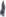 4.22. Переводные экзамены принимает учитель, преподающий в данном классе в присутствии одного (двух) ассистентов из числа учителей того же цикла предметов. Состав предметных аттестационных комиссий утверждается приказом директора школы.Итоги аттестации учащихся оцениваются количественно по 5-балльной системе.Отметки экзаменационной комиссии выставляются в протоколе экзамена:а) устного — в день его проведения;б) письменного — до начала следующего экзамена.Экзаменационные и итоговые отметки выставляются в классный журнал.4.24. Учащиеся, получившие на первом экзамене неудовлетворительную отметку, допускаются до сдачи последующих. Учащиеся, получившие на экзаменах неудовлетворительные отметки, сдают экзамены повторно в июне. Материал для экзамена составляет учитель.4.25. Полугодовые (в 10–11 классах), триместровые (во 2–9 классах), годовые (в 1–11 классах) отметки выставляются за два дня до начала каникул или начала аттестационного периода. Воспитатели обязаны довести до сведения учащихся и их родителей итоги аттестаций и решение педагогического Совета школы о переводе учащегося, а в случае неудовлетворительных результатов учебного года или экзаменов — в письменном виде под роспись родителей с указанием даты ознакомления.4.26. В случае несогласия учащихся и их родителей с выставленной итоговой оценкой по предмету она может быть пересмотрена. Для пересмотра на основании письменного заявления родителей приказом по школе создается комиссия из трех человек, которая в форме экзамена или собеседования в присутствии родителей учащегося определяет соответствие выставленной отметки по предмету фактическому уровню его знаний. Решение комиссии оформляется протоколом и является окончательным. Протокол хранится в личном деле учащегося.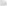 4.27. Итоговая отметка по учебному предмету, курсу выставляется учителем на основе отметки за учебный год и отметки по результатам годовой аттестации. Положительная итоговая отметка за учебный год не может быть выставлена при неудовлетворительном результате экзаменов.4.28. Воспитатели доводят до сведения родителей (законных представителей) итоги промежуточной аттестации за год. 4.29. Итоговые отметки по всем предметам учебного плана выставляются в личное дело обучающегося и являются, в соответствии с решением педагогического совета, основанием для перевода в следующий класс, для допуска к государственной итоговой аттестации. 4.30. Итоги годовой промежуточной аттестации обучающихся  обсуждаются на заседаниях педагогического совета.Порядок ликвидации академической задолженностии перевода обучающихся в следующий класс5.1. Обучающиеся, освоившие в полном объёме соответствующую часть образовательной программы, переводятся в следующий класс.5.2. Неудовлетворительные результаты промежуточной аттестации («2» за год) по одному или нескольким учебным предметам, курсам, дисциплинам (модулям) образовательной программы или непрохождение промежуточной аттестации при отсутствии уважительных причин признаются академической задолженностью.5.3. Обучающиеся обязаны ликвидировать академическую задолженность. Ответственность за ликвидацию обучающимися академической задолженности возлагается на обучающихся и их родителей (законных представителей).5.4. Обучающиеся, имеющие академическую задолженность, вправе пройти промежуточную аттестацию по соответствующему учебному предмету, курсу, дисциплине (модулю) не более двух раз в сроки, определяемые школой,  в пределах одного года с момента образования академической задолженности. 5.5. При ликвидации академической задолженности в первый раз учитель готовит задание, проводит и оценивает контрольную работу самостоятельно. При ликвидации академической задолженности во второй раз в школе создается комиссия.5.6. Школа создает  условия обучающимся для ликвидации академической задолженности и обеспечивает контроль  своевременности ее ликвидации.5.7. Директор школы по итогам года издает приказ об организации ликвидации академической задолженности обучающимися. В приказе указываются списки обучающихся, имеющих академическую задолженность по учебным предметам, дисциплинам (модулям), график и сроки ликвидации академической задолженности, ответственные педагогические работники для первой пересдачи  и состав комиссии для второй пересдачи академической задолженности.5.8. Обучающиеся, не прошедшие промежуточную аттестацию по уважительным причинам или имеющие академическую задолженность, переводятся в следующий класс условно.5.9. Обучающиеся в школе по образовательным программам начального общего, основного общего, среднего общего образования, не ликвидировавшие в установленные сроки академическую задолженность с момента ее образования, по усмотрению их родителей (законных представителей) оставляются на повторное обучение, переводятся на обучение по адаптированным образовательным программам в соответствии с рекомендациями психолого-медико-педагогической комиссии либо на обучение по индивидуальному учебному плану.5.10. Школа информирует родителей обучающихся о необходимости принятия решения об организации дальнейшего обучения обучающихся в письменной форме.